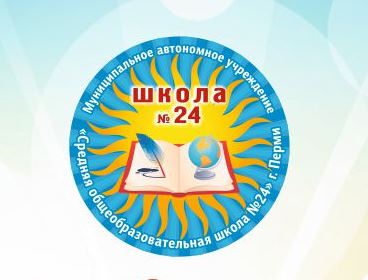 Муниципальное автономное общеобразовательное учреждение«Средняя общеобразовательная школа № 24» г.Пермител/факс: (342) 285-29-68, тел 285-29-27, e-mail: mouschool24@mail.ruсайт perm-school24.ru Количество первых классов(с указанием количества мест), планируемых к открытиюв МАОУ «СОШ №24» г.Перми в 2021-2022 уч.годуКлассКоличество учащихся1а(общеобразовательный)251б(общеобразовательный)251в(общеобразовательный)251г(общеобразовательный)251д(общеобразовательный)251е(общеобразовательный)25ИТОГО:150